Задания по чтению (14 июля – 20 июля)Фамилия - _________________     Имя - _________________   Дата выполнения  - _________________      КОМПЛЕКСНАЯ   РАБОТА   №  4Рассмотри рекламу.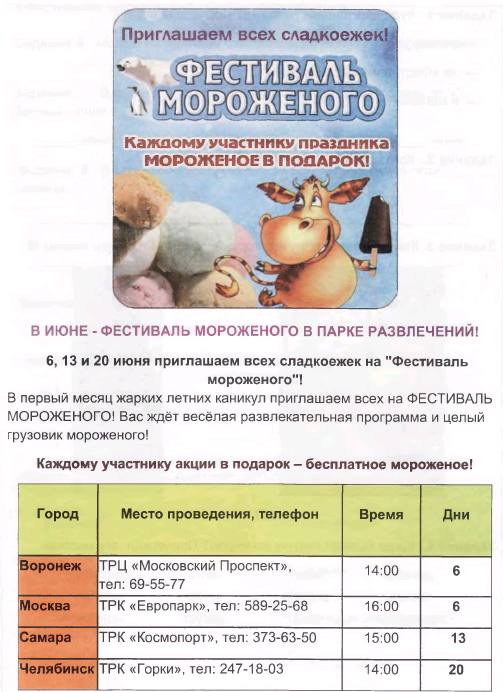 № 1. Куда приглашает реклама? Подчеркни ответ.А) в  киноБ) на «Фестиваль мороженого»В) в магазин№ 2. Кого приглашает реклама? Вставь буквы.№ 3. Какой подарок получит каждый участник? Отметь знаком                                   2. 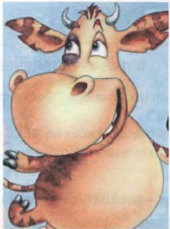 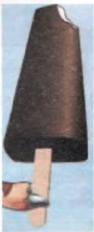 № 4. Когда бывают летние каникулы?А) декабрь, январь, февральБ) март, апрель, майВ) июнь, июль, августГ) сентябрь, октябрь, ноябрь№ 5. В каком месяце будет проходить фестиваль мороженого? Вставь пропущенное слово.«Фестиваль мороженого» будет проходить в ___________ .№ 6. Можно ли пойти на фестиваль 27 июня? Подчеркни ответ.ДА                               НЕТ№ 7. В какие дни можно пойти на фестиваль мороженого?________ июня        ________ июня        ________ июня№ 8. В каких городах проходит «Фестиваль мороженого»? Запиши._________________________      _________________________________________________      ________________________№ 9.  ТРК – это торгово-развлекательный комплекс,          ТРЦ – это торгово-развлекательный центр. Сколько городов построили ТРК? Подчеркни ответ.- 1- 3- 4№ 10.  В каких городах находятся эти центры и комплексы? Соедини стрелками. (Нажми левой кнопкой мыши на стрелку, наведи курсор на кружок возле знака  > и протяни её к нужному слову.)№ 11.  В какое время начинается фестиваль в разных городах? Соедини стрелками. № 12.  По какому телефону ты можешь позвонить в Челябинске, чтобы узнать всё, что тебя интересует об этом фестивале? Запиши номер телефона: ____    Какое задание самое трудное? Запиши номер ____________    Какое задание  самое легкое? Запиши номер _____________УДАЧИ!НВС***КО*Ж*КВоронежТРК «Европарк»Москва ТРК «Горки»СамараТРЦ «Московский Проспект»ЧелябинскТРК «Космопорт»Челябинск 14:00Москва 15:00Самара15:00Воронеж 16:00